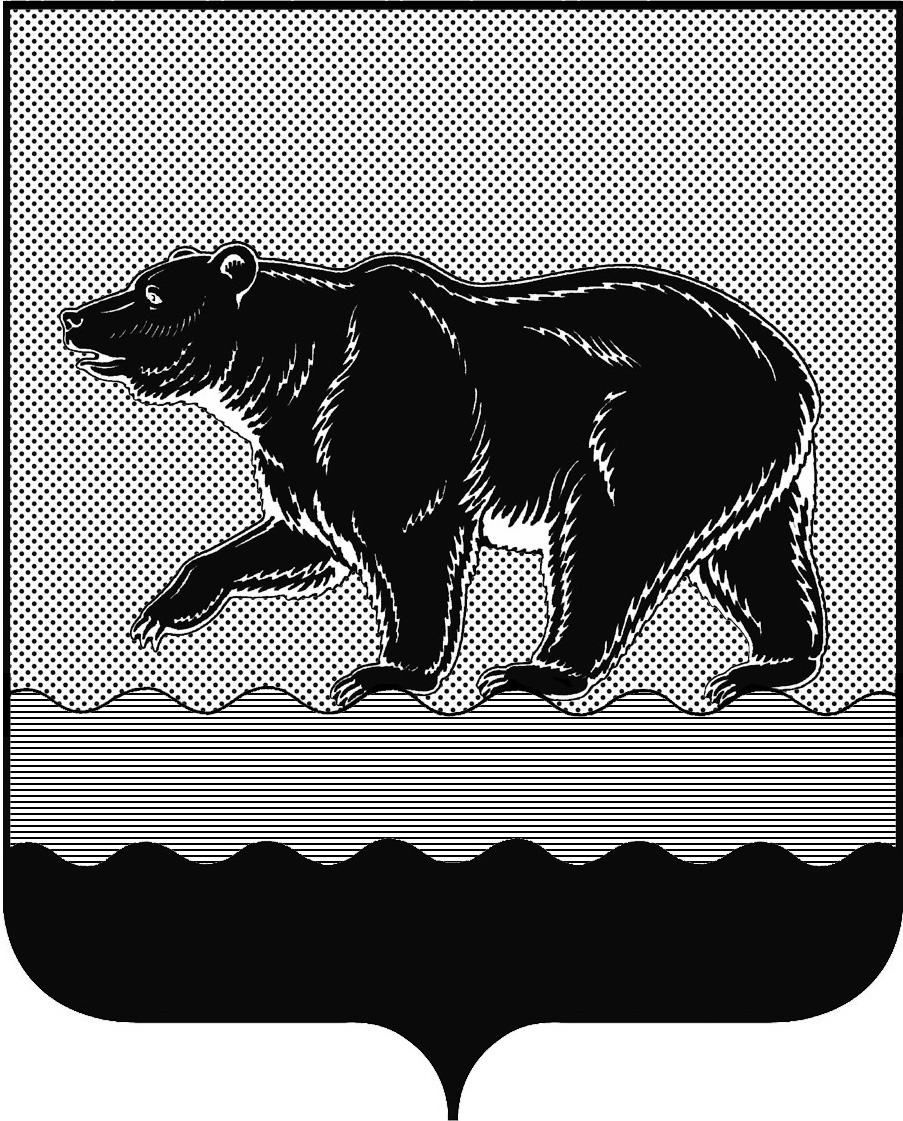 СЧЁТНАЯ ПАЛАТАГОРОДА НЕФТЕЮГАНСКА16 микрорайон, 23 дом, помещение 97, г. Нефтеюганск, 
Ханты-Мансийский автономный округ - Югра (Тюменская область), 628301  тел./факс (3463) 20-30-55, 20-30-63 E-mail: sp-ugansk@mail.ru www.admugansk.ruЗаключение на проект изменений в муниципальную программу«Управление муниципальными финансами города Нефтеюганска»Счётная палата города Нефтеюганска на основании статьи 157 Бюджетного кодекса Российской Федерации, Положения о Счётной палате города Нефтеюганска, рассмотрев проект изменений в муниципальную программу города Нефтеюганска «Управление муниципальными финансами города Нефтеюганска» (далее по тексту – Проект изменений), сообщает следующее:1. При проведении экспертно-аналитического мероприятия учитывалось наличие экспертизы Проекта изменений в муниципальную программу:1.1. Департамента финансов администрации города Нефтеюганска (далее по тексту – Департамент финансов) на предмет его соответствия бюджетному законодательству Российской Федерации и возможности финансового обеспечения её реализации из бюджета города Нефтеюганска.1.2. Департамента экономического развития администрации города Нефтеюганска на предмет соответствия:- муниципальной программы Порядку принятия решения о разработке муниципальных программ города Нефтеюганска, их формирования, утверждения и реализации, утверждённому постановлением администрации города Нефтеюганска от 28.08.2018 № 135-нп «О модельной муниципальной программе города Нефтеюганска, порядке принятия решения о разработке муниципальных программ города Нефтеюганска, их формирования, утверждения и реализации»;- программных мероприятий целям муниципальной программы;- сроков её реализации задачам;- целевых показателей, характеризующих результаты реализации муниципальной программы, показателям экономической, бюджетной и социальной эффективности;- требованиям, установленным нормативными правовыми актами в сфере управления проектной деятельностью.2. Предоставленный проект изменений соответствует постановлению администрации города Нефтеюганска от 28.08.2018 № 135-нп «О модельной муниципальной программе города Нефтеюганска, порядке принятия решения о разработке муниципальных программ города Нефтеюганска, их формирования, утверждения и реализации».3. Проектом изменений планируется:3.1. В паспорте муниципальной программы уменьшить бюджетные ассигнования на обслуживание муниципального долга за счёт средств местного бюджета на общую сумму 12 096,227 тыс. рублей, в том числе: - 2019 год в сумме 279,036 тыс. рублей;- 2020 год в сумме 2 093,191 тыс. рублей;- 2021 год в сумме 4 902,000 тыс. рублей;- 2022 год в сумме 4 822,000 тыс. рублей.3.2. В таблице 2 «Перечень основных мероприятий муниципальной программы» муниципальной программы по основному мероприятию 2.2 «Обслуживание муниципального долга» подпрограммы II «Управление муниципальным долгом города Нефтеюганска» уменьшить бюджетные ассигнования ответственному исполнителю - департаменту финансов администрации города Нефтеюганска на общую сумму 12 096,227 тыс. рублей, в том числе: 2019 год в сумме 279,036 тыс. рублей, 2020 год в сумме 2 093,191 тыс. рублей, 2021 год в сумме 4 902,000 тыс. рублей, 2022 год в сумме 4 822,000 тыс. рублей.4. Финансовые показатели, содержащиеся в проекте изменений, соответствуют расчёту, предоставленному на экспертизу.На основании вышеизложенного, по итогам проведения финансово-экономической экспертизы, замечания и предложения отсутствуют, предлагаем направить проект изменений на утверждение. Председатель				   					С.А. Гичкинаинспектор инспекторского отдела № 1 Счётной палаты города НефтеюганскаБатаева Лариса НиколаевнаТел. 8 3463 20 30 63Исх.№ 20 от 04.02.2019Директору департамента финансов администрации города НефтеюганскаЛ.И. Щегульной